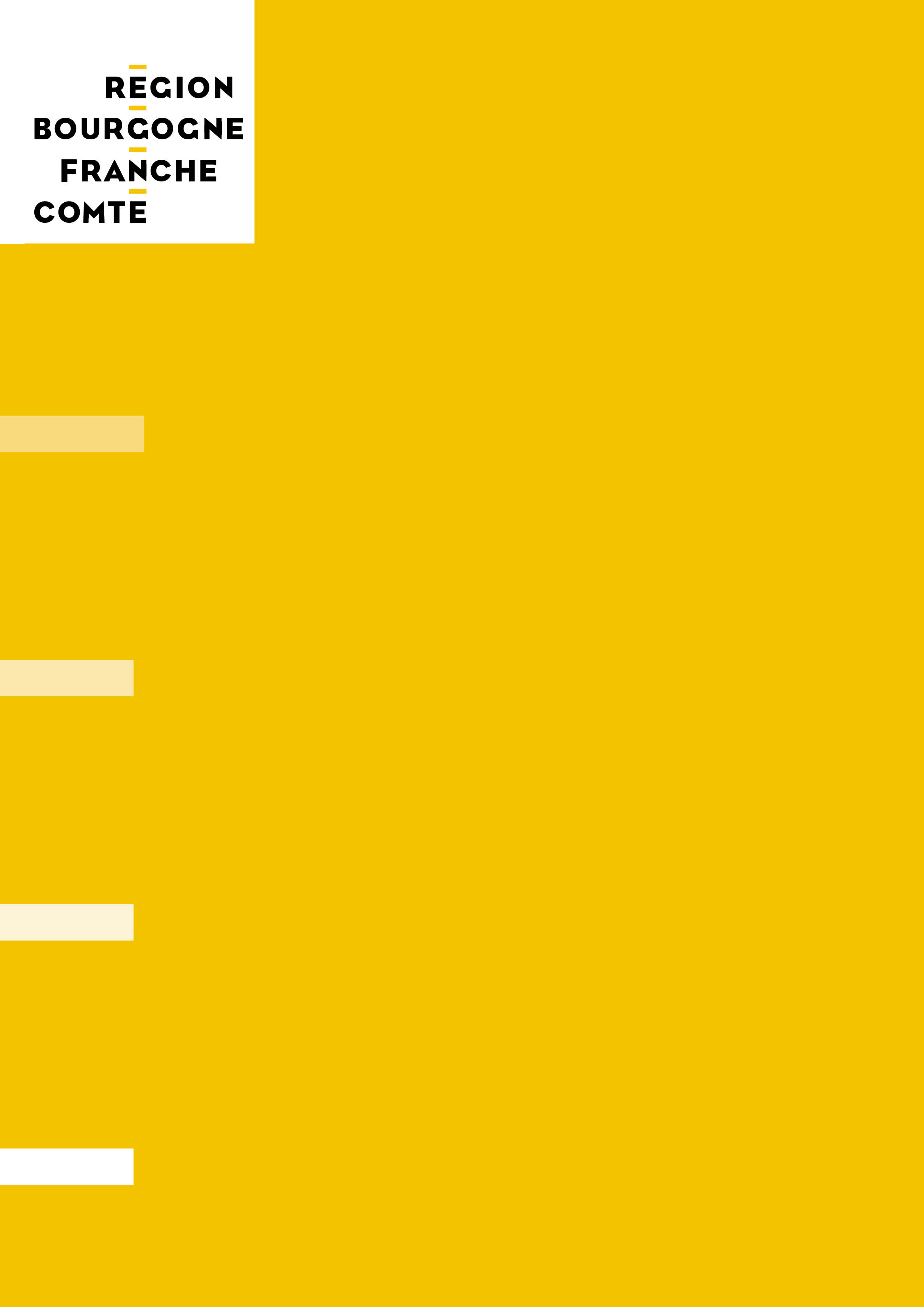 Une trame de réponse correspond à une action proposée. Il sera établi autant de trames nécessaires que d’actions proposées.Présentation du candidatNom de la structure :Statut juridique :Nom et coordonnées du responsable du projet : Présentation de l’action Éléments de contexte : conditions d’émergence du projet Axe de l’appel à projets choisi pour cette action : analyse des problèmes identifiés  Détail de l’action prévue : moyens humains dédiés (ETP existants et nouveaux), modalités opérationnelles, méthodologie. En quoi cette action répond-elle aux enjeux et objectifs de l’axe choisi ? Quelle est la plus-value de l’action pour le réseau/les SIAE ?Calendrier de réalisation prévu pour cette action :Nombre de SIAE bénéficiaires de l’action :En quoi cette action peut-elle être mutualisée parmi les membres du ou des réseau(x) ?Quelles modalités de communication sont prévues ?Quelles modalités d’évaluation et de suivi dans le temps de l’action sont prévues ?Objectifs et indicateurs prévisionnels Quels objectifs de résultat visez-vous via cette action ? Quels indicateurs prévoyez-vous pour mesurer les résultats atteints (quantitatifs, qualitatifs, matériels, humains…) ?Veuillez indiquer les éléments prévisionnels quant aux critères suivantsBudget prévisionnel Le tableau Excel fourni doit être complété pour chaque action (1 budget prévisionnel par action déposée).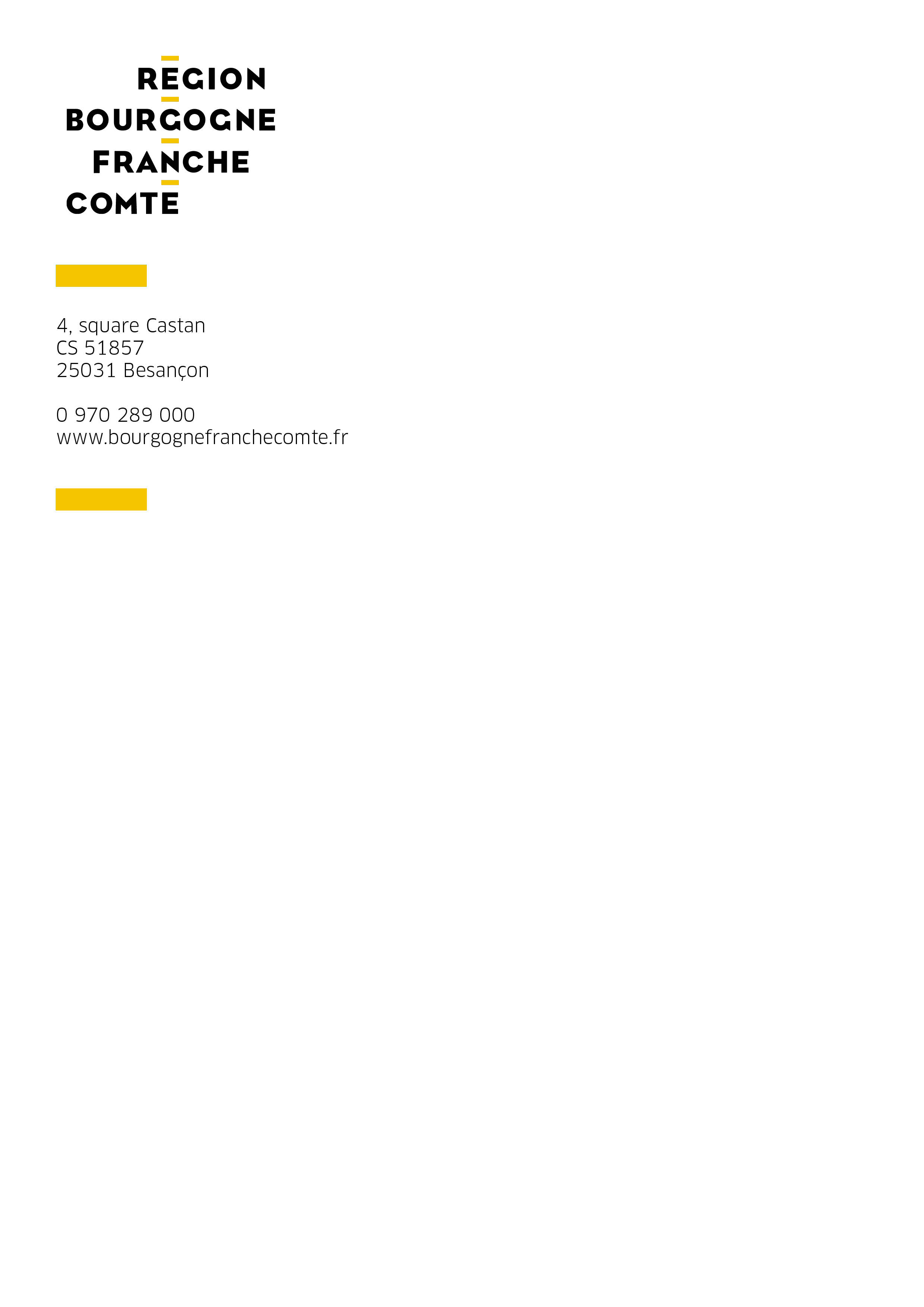 APPEL À PROJETSSoutien au secteur de l’insertion par l’activité économique – volet têtes de réseauxTrame de réponse 2020Axe choisi :Action n°Intitulé de l’action :Intitulé de l’action :Objectif prévisionnelIndicateurs prévisionnelsCommentairesNombre de SIAE bénéficiaires des actionsMutualisationCommunication et information de la populationÉvaluation et suivi des actions